امتحان تشخيصي للصف الأول – لغة عربية2019-2018اقرأ هذه الحروف :-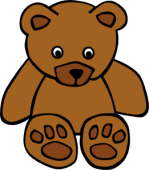 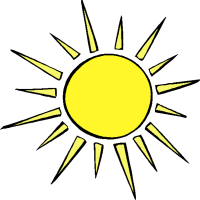 صل الكلمة مع الصورة:-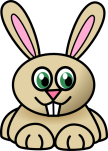 ضع دائرة      على الكلمات التي تحتوي على الحرف ( م ) :-كرة – مدرسة – بقرة – بنت – موز – قلم – مسجداكتب اسم الصورة:- 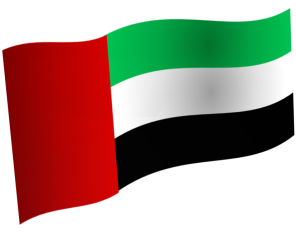 